РЕПЕТИТОРСТВОИнспекция Министерства по налогам и сборам Республики Беларусь по Первомайскому району г. Витебска разъясняет, что такая деятельность как «репетиторство» относится к деятельности «самозанятых» лиц и физическое лицо вправе осуществлять данный вид деятельности без государственной регистрации в качестве индивидуального предпринимателя.Данный вид деятельности физическое лицо вправе осуществлять одним из следующих способов:С уплатой единого налога с индивидуальных предпринимателей и иных физических лиц.В данном случае физическому лицу необходимо до начала деятельности, подать уведомление об осуществлении деятельности и оплатить ставку единого налога за месяц.Уведомление об осуществлении деятельности подается в любой налоговый орган в письменной форме или через личный кабинет плательщика по установленной форме. Ставки единого налога устанавливаются в размерах согласно приложению 24 к Налоговому кодексу Республики Беларусь. Например: ставка единого налога за месяц в 2023 году по вышеуказанному виду деятельности в г. Витебске составляет 152,00 бел.руб.С уплатой налога на профессиональный доход.Ставки налога установлены в размере 10 % независимо от размера полученной выручки при работе с физическими лицами и иностранными юридическими лицами. При работе с белорусскими субъектами хозяйствования - 10 % при сумме полученного дохода не более 60 000 рублей и 20 % с суммы превышения указанного размера. Для получателей пенсии ставка налога фактически составляет 4 % и 8 % соответственно.Для физических лиц, впервые зарегистрированных в качестве плательщика налога на профессиональный доход, предусмотрена льгота в виде налогового вычета в размере 2 000 белорусских рублей.Самостоятельно рассчитывать налог на профессиональный доход плательщикам не нужно. Применение налогового вычета, размер ставки и другие особенности расчета полностью автоматизированы. Также не требуется представление налоговых деклараций.ВАЖНО! Для применения налога на профессиональный доход физическое лицо обязано использовать цифровую платформу - приложение «Налог на профессиональный доход» («Профдоход») с использованием смартфона или компьютера (включая планшетный), подключенного к сети Интернет.		Физическое лицо, изъявившее желание перейти на применение налога на профессиональный доход, обязано до начала осуществления деятельности:- установить на свой смартфон или компьютер приложение «Профдоход»;- проинформировать налоговый орган через приложение  «Профдоход» о применении налога на профессиональный доход.С подробной информацией о применении особого режима налогообложения «Налог на профессиональный доход» и использовании приложения «Профдоход» можно на сайте МНС в специально созданной и размещенной в разделе «Актуально» страничке «Налог на профессиональный	 доход»	по ссылке:  https://www.nalog.gov.by/professional_income_tax/mobile.phpили по QR кодам:Что такое налог на профессиональный доход? 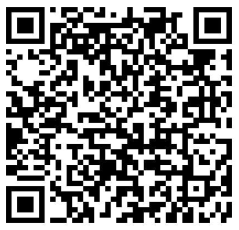 Мобильное приложение «Налог на профессиональный доход»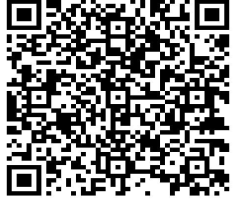 